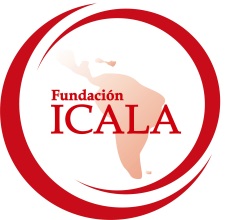 Taller intensivo de Investigación y TesisA cargo de los Profesores Dr. Dorando J. Michelini - Mgr. Jutta H. WesterEl Taller de investigación y tesis ofrecerá herramientaspara la redacción de textos científicos básicos, la preparacióndel proyecto de tesis de Licenciatura, Maestría y Doctoradoy la adecuada formulación de sus resultados finales.Objetivo general:Desarrollar competencias para la elaboración y comunicación de los resultados de una investigación científica.Destinatarios:Taller destinado a licenciandos, maestrandos y doctorandos, así como a profesionales, docentes e investigadores de las ciencias humanas y sociales, e interesados en general.Cupo mínimo-máximo:5-15 participantes.Lugar:Fundación ICALA, Mendoza 850, 5800 Río CuartoTotal de horas: 20hs.Fecha de inicio:Viernes 18 de mayo de 2018, 14hs.INFORMACIÓN E Inscripciones:(hasta el lunes 14 de mayo de 2018, inclusive)michelini.rio@gmail.comTaller intensivo de Investigación y Tesis - 2018Ficha de inscripción(enviar a:   michelini.rio@gmail.com)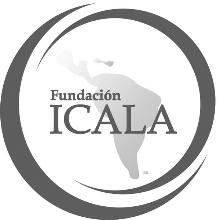 Fundación ICALAIntercambio cultural alemán-latinoamericanoPers. Jur.: 333 “A” / 03 - Sede: Mendoza 850-  5800 Río CuartoDirección postal: Fotheringham 463 - 5800 Río Cuarto – ArgentinaTel./Fax: (0054) 358-4645174 – e-mail: michelini.rio@gmail.comwww.icala.org.arApellido:Nombres:Título:Profesión:Dirección Postal:Teléfono:Celular:E-mail: